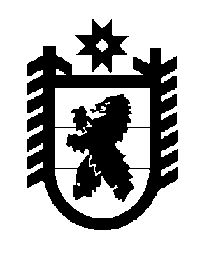 Российская Федерация Республика Карелия    ПРАВИТЕЛЬСТВО РЕСПУБЛИКИ КАРЕЛИЯРАСПОРЯЖЕНИЕот  2 июля 2019 года № 467р-Пг. Петрозаводск В целях реализации мероприятий федерального проекта «Молодые профессионалы (Повышение конкурентоспособности профессионального образования)» национального проекта «Образование», утвержденного президиумом Совета при Президенте Российской Федерации по стратегическому развитию и национальным проектам (протокол от                             24 декабря 2018 года № 16):1. Определить Министерство образования Республики Карелия региональным координатором, ответственным за создание и функционирование центра опережающей профессиональной подготовки в Республике Карелия.2. Утвердить прилагаемые:описание центра опережающей профессиональной подготовки  в Республике Карелия;комплекс мер («дорожную карту») по созданию и функционированию центра опережающей профессиональной подготовки  в Республике Карелия.
           Глава Республики Карелия                                                              А.О. ПарфенчиковУтверждено распоряжением Правительства Республики Карелияот 2 июля 2019 года № 467р-ПОписание центра опережающей профессиональной подготовки  в Республике КарелияI. Обоснование потребности в реализации мероприятия по созданиюцентра опережающей профессиональной подготовки  в Республике Карелия в рамках национального проекта «Образование», в том числе за счет софинансирования из федерального бюджета с указанием проблематики и предполагаемых результатов, данные о системе профессионального образования Республики КарелияПотребность в реализации мероприятий в Республике Карелия по созданию центра опережающей профессиональной подготовки  в Республике Карелия              (далее – ЦОПП) обусловлена в первую очередь задачами в сферах образования и социально-экономического развития  Республики Карелия на современном этапе.Достижение этих задач возможно в рамках реализации национального проекта «Образование» на территории Республики Карелия.Согласно Стратегии социально-экономического развития Республики Карелия на период до 2030 года, утвержденной распоряжением Правительства Республики Карелия от 29 декабря 2018 года № 899р-П, необходимо перейти                     на целевую модель обеспечения экономики Республики Карелия  высококвалифицированными рабочими кадрами. Создание и функционирование в республике ЦОПП будет способствовать реализации ключевых направлений стратегического развития региона. Создание ЦОПП позволит:модернизировать профессиональное образование, в том числе посредством внедрения адаптивных, практико-ориентированных и гибких образовательных программ; сформировать систему непрерывного обновления работающими гражданами своих профессиональных знаний и приобретения ими новых профессиональных навыков, включая овладение компетенциями в области цифровой экономики всеми желающими; создать условия для развития наставничества, поддержки общественных инициатив и проектов.Кроме того, реализация мероприятий по созданию и функционированию ЦОПП позволит:при подготовке кадров осуществить переход от профессии к компетенциям, ввести новый формат освоения компетенций, расширить сетевое взаимодействие;  сформировать новую экосистему профессионального образования: максимально эффективно использовать специализированные центры компетенций по стандартам «Ворлдскиллс», создать условия для непрерывного образования, сформировать экспертное сообщество по широкому кругу компетенций.Опережающая подготовка, прежде всего, важна в тех сферах деятельности, которые определены Стратегией социально-экономического развития Республики Карелия на период до 2030 года, утвержденной распоряжением Правительства Республики Карелия от 29 декабря 2018 года № 899р-П:ЦОПП в ходе реализации своей деятельности будет решать   вопросы кадрового обеспечения экономики региона, в том числе реструктуризации профиля рабочих мест в экономике,  внедрения новых технологий, подготовки специалистов по новым перспективным ролям. В настоящее время в Республике Карелия система среднего профессионального образования включает в себя 16 образовательных организаций, реализующих программы среднего профессионального образования, количество обучающихся в которых составляет 13402 человека, педагогических кадров –             753 человека. Основные направления подготовки кадров в республике, реализуемые в системе профессионального образования, – техника и технологии строительства, информатика и вычислительная техника, электро- и теплоэнергетика, машиностроение, техника и технологии наземного транспорта, техника и технологии кораблестроения и водного транспорта, сестринское дело, сельское, лесное и рыбное хозяйство, экономика и управление, образование и педагогические науки, культуроведение и социокультурные проекты.II. Наработки и потенциал Республики Карелия в реализации федеральных и международных проектов (мероприятий) в области образования, в том числе проекта по внедрению регионального стандарта кадрового обеспечения промышленного (экономического) роста (координатор проекта внедрения, приоритеты кадрового обеспечения, определенные в рамках проекта, ключевые проведенные мероприятия)Республика Карелия имеет опыт реализации федеральных и международных проектов (мероприятий) в области образования. Ежегодно проводятся чемпионаты профессионального мастерства «Молодые профессионалы (Ворлдскиллс Россия)», победители которых принимают участие в отборочных соревнованиях, а также имеют опыт участия в финалах национальных чемпионатов в г. Южно-Сахалинске (2018 год), в г. Казани (2019 год). Осуществляется организация и проведение чемпионатов «Абилимпикс» на региональном уровне, победители республиканских чемпионатов принимают участие в Национальном чемпионате по профессиональному мастерству среди инвалидов и лиц с ограниченными возможностями здоровья.Ежегодно студенты республики участвуют в заключительном этапе Всероссийской олимпиады профессионального мастерства обучающихся по специальностям среднего профессионального образования. На протяжении нескольких лет в республике создаются условия для участия в международном проекте «Инфоурок», российско-норвежском проекте «Медицина, образование и искусство на страже здоровья от ВИЧ и туберкулеза».Образовательные организации в республике принимают участие в международных образовательных и научно-практических мероприятиях: Международной очно-заочной научно-практической конференции «Потенциал молодых – тебе, страна!», Международном конкурсе исследовательских работ обучающихся «Инструментальные исследования окружающей среды», Международном конгрессе-выставке «GLOBAL EDUCATION – ОБРАЗОВАНИЕ БЕЗ ГРАНИЦ».Республика активно участвует в таких проектах, как всероссийские олимпиады по дисциплинам, конкурсы профессионального мастерства, онлайн-конкурс для студентов финансово-экономических специальностей  «Всероссийский Контур», Всероссийская акция «Неделя без турникетов», общероссийская образовательная акция «Всероссийский экономический диктант», Всероссийский конкурс молодежных проектов стратегии социально-экономического развития «Россия – 2035» и других проектах.В Республике Карелия организована работа по внедрению проекта «Региональный стандарт кадрового обеспечения промышленного роста».Управлением труда и занятости Республики Карелия совместно с Министерством образования Республики Карелия, Министерством экономического развития и промышленности Республики Карелия разработан план мероприятий («дорожная карта») по внедрению регионального стандарта кадрового обеспечения промышленного роста, направленный на создание механизма обеспечения высокотехнологичных отраслей промышленности по сквозным рабочим профессиям на основе международных стандартов подготовки кадров, распространение лучших практик повышения статуса и престижа рабочих профессий, внедрение элементов системы дуального обеспечения и системы мониторинга качества подготовки кадров для экономики Республики Карелия.В целях модернизации профессионального образования, в том числе посредством внедрения адаптивных, практико-ориентированных и гибких образовательных программ в 100% профессиональных образовательных организаций (в соответствии с национальным проектом «Образование»), в Республике Карелия проводится работа по созданию к 2024 году сети профессиональных образовательных организаций, обладающих необходимыми материально-техническими и кадровыми ресурсами для подготовки кадров по наиболее востребованным и перспективным профессиям. Также в системе среднего профессионального образования республики реализуются мероприятия по обновлению образовательных программ с участием работодателей, идет подготовка к проведению итоговой аттестации по программам среднего профессионального образования в форме демонстрационного экзамена.III. Организационно-правовая модель ЦОППЦОПП будет создан без образования отдельного юридического лица как структурное подразделение государственного автономного профессионального образовательного учреждения Республики Карелия «Петрозаводский автотранспортный техникум» (далее – ГАПОУ РК «Петрозаводский автотранспортный техникум»).ГАПОУ РК «Петрозаводский автотранспортный техникум» – одна из самых востребованных образовательных организаций среднего профессионального образования в Республике Карелия – имеет значительный опыт организации сетевого взаимодействия с образовательными организациями и предприятиями в Республике Карелия для эффективной реализации основных и дополнительных образовательных программ, оперативно и гибко реагирует на изменения потребностей рынка в части подготовки кадров по наиболее востребованным и перспективным профессиям и специальностям. Директор техникума является Председателем Ассоциации профессиональных образовательных организаций Республики Карелия «Совет директоров».На базе ГАПОУ РК «Петрозаводский автотранспортный техникум» сформирована инфраструктура, обеспечивающая методическое и организационное сопровождение инновационных процессов, происходящих в региональной системе профессионального образования:Региональный координационный центр движения WorldSkillsRussia в Республике Карелия;пять специализированных центров компетенций;три мастерские (по компетенциям «кузовной ремонт», «ремонт и обслуживание легковых автомобилей», «окраска автомобилей»);многофункциональный центр прикладных квалификаций;центр профориентации и трудоустройства выпускников;региональная инновационная профориентационная площадка «ПРОФИ-ПАРК»;Совет по взаимодействию с работодателями; Центр развития профессионального образования; Центр оценки качества образования;базовая площадка по реализации федеральных государственных образовательных стандартов среднего профессионального образования по ТОП-50. Кроме того, государственная итоговая аттестация проводится в форме демонстрационного экзамена, имеются необходимые ресурсы и кадровый потенциал для обеспечения стабильного функционирования ЦОПП.ЦОПП будет функционировать в соответствии с уставом ГАПОУ РК «Петрозаводский автотранспортный техникум», структурным подразделением которого будет являться, и положением о ЦОПП, разработанным на основе методических рекомендаций и утвержденном в порядке, установленном локальными нормативными актами техникума.IV. Описание модели функционирования ЦОППМодель функционирования ЦОПП имеет региональную особенность –  будущий ЦОПП создается как  структурное подразделение ГАПОУ РК «Петрозаводский автотранспортный техникум» с распределенной сетью партнеров в лице профессиональных образовательных организаций системы среднего профессионального образования, являющихся специализированными центрами компетенций Worldskills,  обладающих кадровым и материально-техническими ресурсами для реализации функций ЦОПП, а именно:выработка механизмов координирования развития и использования ЦОПП мониторинга, анализа актуальной ситуации и динамики изменений на рынке труда Республики Карелия, прогнозирования востребованности кадров с целью формирования перечня компетенций опережающей профессиональной подготовки, разработки и реализации комплекса мер по устранению существующего и потенциального дефицита кадров и компетенций;выработка организационных механизмов взаимодействия с реальным сектором экономики по формированию заказа на опережающую подготовку, межведомственного взаимодействия с региональными органами исполнительной власти;развитие перспективных и приоритетных для Республики Карелия групп компетенций, формирование новых компетенций, соответствующих приоритетам развития республики;формирование современной системы подготовки по перспективным и приоритетным для региона компетенциям на основе инвентаризации имеющейся в республике инфраструктуры для реализации программ опережающей профессиональной подготовки (в том числе 3 мастерских по приоритетным для Республики Карелия компетенциям «ремонт и обслуживание легковых автомобилей», «кузовной ремонт», «окраска автомобилей», оснащенных современной материально-технической базой и оформленных в соответствии с требованиями по брендированию мастерских; специализированные центры компетенций по 18 компетенциям следующих направлений: сфера металлообработки и промышленного производства, сфера обслуживания, медицинский и социальный уход, сфера услуг в области образования,                                 строительная сфера, жилищное и коммунальное хозяйство, лесные технологии;             4 аккредитованных центра проведения демонстрационного экзамена (компетенции «дошкольное воспитание», «сварочные технологии», «ремонт и обслуживание легковых автомобилей», «кузовной ремонт»);выработка механизмов координирования развития и использования ЦОПП кадровых ресурсов республики;определение механизмов формирования предложения программ опережающей профессиональной подготовки;использование механизмов определения заказа на опережающую профессиональную подготовку;конструирование образовательных программ с использованием принципа конструктора компетенций;обеспечение доступности для граждан (в том числе предпенсионного возраста) всех видов образовательных ресурсов для реализации программ подготовки по перспективным и приоритетным для региона компетенциям;обеспечение реализации индивидуальных образовательных траекторий;реализация комплекса мер по профессиональной ориентации лиц, обучающихся в образовательных организациях, в том числе обучение их первой профессии на современном оборудовании;создание условий для проведения государственной итоговой аттестации обучающихся по образовательным программам среднего профессионального образования с использованием механизма демонстрационного экзамена по стандартам Ворлдскиллс.V. Описание площадки ЦОПППлощадка ЦОПП располагается на 2-м этаже учебного корпуса ГАПОУ РК «Петрозаводский автотранспортный техникум» по адресу: Республика Карелия,                  г. Петрозаводск, ул. Ленинградская, д. 11 и размещается единым комплексом. Общая площадь помещения ЦОПП – 655,1 кв. м. При выборе площадки учтено выгодное расположение здания в центральной части города с развитой транспортной инфраструктурой. Доступ к ЦОПП обеспечен маршрутной сетью городского пассажирского транспорта. Ядро ЦОПП включает в себя:зона коворкинга – 100,3 кв. м;лекторий – 152,0 кв. м;медиазона – 50,3 кв. м;зона проектной деятельности – 192,4 кв. м;компьютерный класс – 50,7кв. м;аудитории-трансформеры (в количестве 3 штук) – 128,1 кв. м;помещение для персонала – 61,9 кв. м;рецепция – 39,4 кв. м.________________Утвержден  распоряжением Правительства Республики Карелияот 2 июля 2019 года № 467р-ПКомплекс мер («дорожная карта») по созданию и функционированию центра опережающей профессиональной подготовки  в Республике Карелия_______________№ п/пНаправлениеСфера деятельностиОжидаемые результаты1234Инфраструктура для жизнитранспортная, инже-нерная инфраструктура; жилищно-коммуналь-  ная сфера;энергетика;сфера услуг связи и коммуникаций;строительная сфера повышение эффек-тивности использования финансовых средств;внедрение современных технологий; развитие автомобиль-ного, железнодорож-  ного, воздушного, водного транспорта;ускоренное внедрение цифровых технологий в экономику и социаль-  ную сферуРазвитие экономики и предпринимательствасоздание новых рабочих мест в монопрофильных муниципальных обра-зованиях Российской Федерации (моно-городах) в Республике Карелия, не связанных с деятельностью градообразующих предприятий;горнопромышленный комплекс, машино-строение и судострое-ние, робототехника;агропромышленный комплексповышение инвестиционной привлекательности региона с учетом того, что 11 из 13 муниципальных образований в республике являются монопрофильнымиРазвитие туризма и индустрии гостеприимстваразвитие туристской инфраструктуры; внедрение цифровых технологий в сфере туризмареализация приори-тетного проекта «Формирование комфортной городской среды»;разработка и реали-зация программ разви-тия медицинского, санаторно-курортного и оздоровительного туризма1234Повышение экологической устойчивости и безопасностиэнергетика; биотехнологии;лесопромышленный комплекс;управление отходамивнедрение энергосбе-регающих технологий;внедрение зеленых техно-логий в промышленности;рост экологичности населенных пунктов; внедрение технологий возобновляемой энерге-тики;повышение энергоэф-фективностиРазвитие челове-ческого капитала и социальной сферысоциальные услуги;культура;образование;здравоохранение; физическая культура и спортсоздание новых центров компетенций по подго-товке специалистов отдельных направлений в соответствии с потреб-ностями экономики;повышение уровня информированности населения и работодателей об образовательных программах, в том числе осуществляемых на безвозмездной основе в рамках их компетенций;создание условий для реализации рационализа-торского и изобретатель-ского потенциала насе-ления;формирование регио-нального STEAM-кластера дополнительного образо-вания;разработка образователь-ных программ для умной и цифровой экономикиЭффективное управление: инструменты реализациицифровизация всех сфер деятельностивнедрение цифровых платформ работы с данными для обеспечения потребностей власти, бизнеса и граждан№ п/пНаименование мероприятияОтветственный исполнительРезультатСрок123451.Утверждено должностное лицо в составе регио-нального ведомст-венного проект-ного офиса, ответ-ственное за созда-ние и функциони-рование центра опережающей профессиональной подготовки  в Республике Карелия (далее – ЦОПП)Министерство образования Республики Карелияакт Министерства образования Республики Карелия25 августа 2019 года2.Утвержден медиа-план ЦОППМинистерство образования Республики Карелияакт Министерства образования Республики Карелия1 октября 2019 года, далее –ежегодно3.Утверждено Положение о деятельности ЦОППМинистерство образования Республики Карелияакт Министерства образования Республики Карелия1 октября 2019 года4.Согласованы и утверждены дизайн-проект и зонирование ЦОППМинистерство образования Республики Карелия, Министерство просвещения Российской Федерацииписьмо Министер-ства просвещения Российской Федера-ции, акт Министерства образования Республики Карелия30 октября 2019 года123455.Сформирован и согласован пере-чень оборудования для оснащения ЦОППМинистерство образования Республики Карелия, Министерство просвещения Российской Федерацииписьмо Министерства просвещения Российской Федерации, акт Министерства образования Республики Карелия1 ноября 2019 года6.Представлена информация об объемах средств операционных расходов на функционирование ЦОПП по статьям расходовМинистерство образования Республики Карелия, Министерство просвещения Российской Федерации письмо Министерства образования Республики Карелия30 ноября 2019 года, далее ежегодно7.Заключено допол-нительное соглаше-ние по реализации регионального проекта «Молодые профессионалы» на территории Респуб-лики Карелия в подсистеме управ-ления националь-ными проектами государственной интегрированной информационной системы управления общественными финансами «Электронный бюджет»Министерство образования Республики Карелиядополнительное соглашение5 февраля 2020 года, далее при необходи-мости8.Заключено финан-совое соглашение в подсистеме управ-ления националь-ными проектами государственной интегрированной информационной Министерство образования Республики Карелияфинансовое соглашение15 февраля 2020 года, далее при необходи-мости12345системы управления общественными финансами «Элект-ронный бюджет»9.Объявлены закупки товаров, работ, услуг для создания ЦОППМинистерство образования Республики Карелияизвещение о проведении закупок25 февраля 2020 года10.Определен перечень компетенций опережающей профессиональной подготовкиМинистерство образования Республики Карелияперечень компетенций опережающей профессиональной подготовки1 октября 2019 года11.Утвержден перечень компетенций опережающей профессиональной подготовкиМинистерство образования Республики Карелияакт Министерства образования Республики Карелия1 ноября 2019 года12.Разработано техни-ческое задание на создание цифровой платформы ЦОППМинистерство образования Республики Карелиятехническое задание30 ноября 2019 года13.Определены требования к руководителю и ключевым позициям административного и основного персонала ЦОППМинистерство образования Республики Карелияобъявление о кон-курсе на замеще-ние вакантных должностей в ЦОПП, должност-ные инструкции сотрудников ЦОПП1 октября 2019 года14.Укомплектован штат ЦОППМинистерство образования Республики Карелияприказы о назна-чении на долж-ность сотрудников ЦОПП1 января 2020 года15.Проведено повыше-ние квалификации (профмастерства) сотрудников ЦОППМинистерство образования Республики Карелиясвидетельство о повышении квали-фикации, отчет по программам пере-подготовки кадровсогласно отдельному графику16.Завершено  приве-дение площадок ЦОПП; доставлено, установлено, нала-жено оборудованиеМинистерство образования Республики Карелияакты приемки работ, товарные накладные25 августа 2020 года1234517.Получена лицензия образовательной деятельности ЦОПП (при необходи-мости)Министерство образования Республики Карелиялицензия на реали-зацию образова-тельных программ дополнительного образования детей и взрослых25 августа 2020 года18.Проведен монито-ринг оснащения средствами обуче-ния и приведения площадки ЦОПП в соответствии с фирменным стилемМинистерство образования Республики Карелия, ведомственный проектный офисписьмо Министер-ства образования Республики Каре-лия с приложением информации, в том числе фотоотчета, согласно форме отчета30 августа 2020 года19.Разработаны программы опережающей профессиональной подготовкиМинистерство образования Республики Карелия, ЦОППутвержденные программы опережающей профессиональной подготовкимарт 2020 года20.Реализованы программы опережающей профессиональной подготовкиЦОППприказы о начале и завершении обуче-ния (проведении итоговой аттеста-ции) по програм-мам опережающей профессиональной подготовкидекабрь 2020 года21.Открытие ЦОПП в единый день Министерство образования Республики Карелияинформационное освещение в СМИ1 сентября 2020 года